Publicado en Barcelona el 10/08/2021 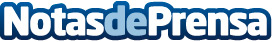 La dupla femenina clave para el crecimiento de las empresas textiles en el mundoEl equipo de Datamonplus sigue creciendo para brindarles soluciones 4.0 para la gestión de información a empresas de categoría mundial del sector textil, esta vez con dos talentos femeninos que ayudarán a llevar a las empresas al siguiente nivelDatos de contacto:Carlos Fernández937685249Nota de prensa publicada en: https://www.notasdeprensa.es/la-dupla-femenina-clave-para-el-crecimiento-de Categorias: Internacional Nacional Emprendedores E-Commerce Recursos humanos Industria Téxtil http://www.notasdeprensa.es